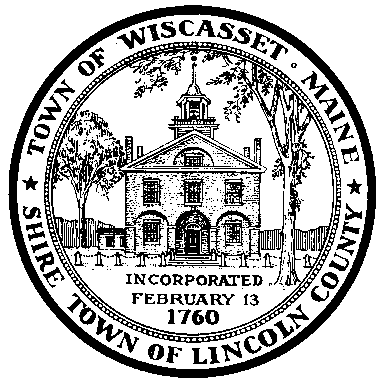 WISCASSET WATERFRONT COMMITTEE AGENDAWiscasset Town Office Selectmen’s RoomTuesday March 22, 2022, 5 pmCall meeting to orderHarbormaster ReportOrdinance review and detail: Callie’s EmailCurrent revisions Pier PoliciesRescind March 8 DecisionsReview and compare consistency with Use of Town Property Policies vote?Choose date to review vendors  Electric issues for this seasonCord to outlet… safety AdjournParking Lot:Old Business: ongoing Bathroom Discussionletters of support for restrooms on Main St PierEngineering StudyPotties on Main St Pier this summer (2022)Other Next meeting: March 29, Public Hearing April 5